ФЕДЕРАЛЬНОЕ ГОСУДАРСТВЕННОЕ БЮДЖЕТНОЕ  ОБРАЗОВАТЕЛЬНОЕ УЧЕРЕЖДЕНИЕ ВЫСШЕГО ОБРАЗОВАНИЯ «НАЦИОНАЛЬНЫЙ ИССЛЕДОВАТЕЛЬСКИЙ УНИВЕРСИТЕТ «МЭИ»Диссертационный совет МЭИ.026Протокол №02/20Заседание диссертационного совета МЭИ.026ФОРМА ПРОВЕДЕНИЯ: Заочная, посредством рассылки участникам заседания повестки и бюллетеня для голосования в электронном виде (далее - материалы заседания) с последующим сбором, обработкой и учетом заполненных бюллетеней для голосования ученым секретарем диссертационного совета. ПЕРИОД ПРОВЕДЕНИЯ: 29-30 Апреля 2020 года.УЧАСТВОВАЛИ: председатель диссертационного совета д.т.н., проф. Чернышев В.А., ученый секретарь диссертационного совета к.т.н., доц. Серебрянников С.С., члены диссертационного совета д.т.н., проф. Зенова Елена Е.В., д.т.н., проф. Кривов С.А., д.т.н., проф. Пешков И.Б., д.т.н., проф. Серебрянников С.В. Всего - 6 человек.ПОВЕСТКА ЗАСЕДАНИЯ: Перенос зашиты диссертационной работы аспиранта Йо Чже Мина на тему «Конструирование оптических кабелей для прокладки в земле в тропическом климате», представленную на соискание ученой степени кандидата технических наук по специальности 05.09.02 «Электротехнические материалы и изделия».ПОСТАНОВИЛИ:1. Во исполнение Указа Президента Российской Федерации от 02.04.2020 №239 «О мерах по обеспечению санитарно-эпидемиологического благополучия населения на территории Российской Федерации в связи с распространением новой короновирусной инфекции (COVID-19)», перенести заседание диссертационного совета по защите диссертации Йо Чже Мина на 6 Июля 2020 года, провести заседание в 15:30 по адресу 111250, г. Москва, ул. Красноказрменная, д. 13 корпус Е, ауд. Е-3102. Разместить информацию о переносе даты защиты на официальном сайте ФГБОУ ВО «НИУ «МЭИ».3. Известить участников заседания о планируемом переносе.4. Разослать извещения о переносе даты защиты по адресам списка рассыки автореферата.Результат голосования «за» - 6 «против» -0  «воздержалось» - 0Ученый секретарь 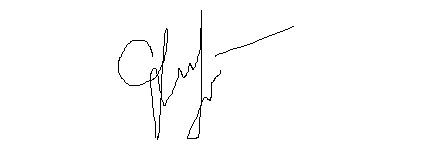 диссертационного совета МЭИ.026, к.т.н.						Серебрянников С.С.									«7» Мая 2020 г.